Canllawiau i Ymgeiswyr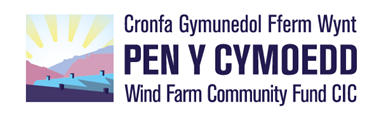 SOLAR / BATRIS A THECHNOLEGAU AMGYLCHEDDOL ERAILL 	Mae'r gronfa wedi ymrwymo i gefnogi cymunedau i ofalu am yr amgylchedd naturiol a'i wella, lleihau effaith amgylcheddol, a dod yn fwy cynaliadwy a gall ceisiadau i fynd i'r afael â'r materion hyn fod mewn amrywiaeth o fformatau. Mae'r gronfa (fel cyllidwyr eraill) yn gweld cynnydd mewn ceisiadau i osod paneli solar a thechnolegau eraill i leihau'r defnydd o ynni ac effaith amgylcheddol. Nid ydym yn ariannu’r math hwn o waith ar gartrefi ac eiddo preifat: Mae grantiau paneli solar ar gael o sawl ffynhonnell, gan gynnwys y llywodraeth, awdurdodau lleol, a chwmnïau ynni. Mae’r swm o arian sydd ar gael yn amrywio, ond gall fod yn sylweddol – digon i dalu am gost gosod mewn rhai achosion ac roedd y gymuned yn glir na ddylai’r gronfa ddisodli’r cymorth arall sydd ar gael a bod y gronfa hon ar gyfer cefnogi gweithgarwch cymunedol a busnes nid aelwydydd unigol.Fodd bynnag, gallwn ddarparu grantiau a benthyciadau i gefnogi gosod paneli solar mewn cyfleusterau masnachol a chymunedol, ac rydym yn gwneud hynny.Mae hyn oherwydd bod y gymuned wedi gofyn i’r gronfa:•	Annog cynaliadwyedd – yn ariannol ac yn amgylcheddol – adeiladau a gofodau cymunedol•	Lleihau effaith amgylcheddol adeiladau cymunedol. •	Cymryd camau i leihau dibyniaeth y gymuned ar garbon.•	 Ystyried camau ymarferol i leihau effaith amgylcheddol grwpiau, unigolion neu fusnesau yn yr ardal.Eiddo Busnes / Masnachol PreifatMae bron i £5 biliwn o gyllid ar gael i helpu busnesau’r DU i ddod yn wyrddach fel rhan o ymrwymiad y llywodraeth i gyrraedd allyriadau sero net erbyn 2050. Er y gall y darlun o’r cymorth sydd ar gael newid yn gyflym, yn 2022 roedd dros 35 o gynlluniau a gefnogir gan y llywodraeth i gefnogi busnesau ac wrth i ni symud tuag at 2050 bydd mwy o gynlluniau’n parhau i gael eu cynnwys. Mae grantiau sy’n benodol i ddefnyddio paneli solar yn fwy cyfyngedig ond yn aml gall y grantiau a’r cymorthdaliadau i helpu busnesau i wneud eu defnydd presennol o ynni yn fwy effeithlon, yn ogystal ag ar gyfer gosod pympiau gwres, tynnu nwyon tŷ gwydr a llawer mwy gynnwys potensial ar gyfer paneli solar. Fodd bynnag, rydym yn cydnabod bod bwlch ariannu o bryd i'w gilydd neu weithiau gall eiddo fod yn anghymwys ar gyfer cymorth arall ac felly byddwn yn derbyn ceisiadau. Wrth ystyried cais gan safle masnachol byddem yn asesu:a) 	A ydym yn amnewid arian presennol sydd ar gael?b) 	A yw’r busnes wedi cael cyngor diduedd a chymorth arbenigol?c) 	Ai’r ymgeisydd sy’n berchen ar y safle ac os na, beth yw hyd y brydles sydd ganddynt (rydym yn annhebygol o ystyried cais os yw’n brydles o lai na 5-10 mlynedd)d) 	A yw'r ymgeisydd yn hyderus bod strwythur y to a gweddill yr adeilad mewn cyflwr da? e)	A yw’r ymgeisydd hefyd wedi ystyried gwelliannau gwyrdd eraill megis gwresogi, ffenestri, pympiau gwres, boeleri biomas, casglu dŵr glaw ac ati. Byddem yn disgwyl gweld mai dim ond rhan o'r ateb yw solar a bod yr ymgeisydd yn cymryd camau i leihau'r defnydd o ynni a'r effaith amgylcheddol Pan fyddwch yn gwneud cais, byddem yn disgwyl ichi ateb y cwestiynau uchod. Byddai unrhyw gymorth a gynigir i eiddo masnachol yn debygol o fod ar ffurf benthyciad os oes budd amlwg (hy, ROI o lai na 5 mlynedd). Yn gyffredinol mae benthyciadau yn ddi-log, gyda gwyliau talu bach a byddai ad-daliadau yn gysylltiedig ag arbedion cost ynni disgwyliedig. Cyfleusterau Cymunedol (gan gynnwys clybiau sy’n cael eu rhedeg fel rhai dielw)Byddwn yn derbyn ceisiadau gan gyfleusterau cymunedol ac yn gyffredinol byddai cymorth ar ffurf grant (oni bai bod cangen gwneud elw yn gysylltiedig â'r eiddo, ac os felly efallai y byddwn yn ystyried benthyciad rhannol, ond byddem yn trafod hyn gyda chi). Wrth ystyried cais gan gyfleuster cymunedol byddem yn asesu:a) 	A ydych wedi cael arolwg ynni ac a argymhellir y gwaith hwn?b) 	Beth yw hyd y brydles sydd ganddynt (rydym yn annhebygol o ystyried cais os yw’n brydles o lai na 5-10 mlynedd)c) 	A yw strwythur y to a gweddill yr adeilad mewn cyflwr da? d)	A yw’r ymgeisydd hefyd wedi ystyried gwelliannau gwyrdd eraill megis gwresogi, ffenestri, pympiau gwres, boeleri biomas, casglu dŵr glaw ac ati. Byddem yn disgwyl gweld mai dim ond rhan o'r ateb yw solar a bod yr ymgeisydd yn cymryd camau i leihau'r defnydd o ynni a'r effaith amgylcheddol e) 	A yw'r ymgeisydd wedi cysylltu ag unrhyw gyllidwyr eraill am arian cyfatebol?Pan fyddwch yn gwneud cais, byddem yn disgwyl ichi ateb y cwestiynau uchod. Dyfyniadau Yn gyffredinol byddem yn disgwyl gweld dau ddyfynbris cymaradwy ond rydym yn cydnabod y gall hyn fod yn heriol ac felly efallai y gallwn dderbyn un dyfynbris os gallwn gymharu ein hunain ag adeilad tebyg. Dylai pob dyfynbris gynnwys enillion amcangyfrifedig ar fuddsoddiad ac os oes ROI o fwy na saith mlynedd, rydym yn annhebygol o ystyried oherwydd nad yw'n rhoi gwerth am arian i ni nac i chi.  Yn ogystal, os ydych yn gweithredu gyda'r nos yn bennaf ac nad ydych wedi ystyried storio batri gyda'r gwaith a'r dyfynbris, rydym yn annhebygol o ystyried gan na fydd yn gost-effeithiol.Fel bob amser, nid yw cydymffurfio â'r nodyn cyfarwyddyd hwn yn gwarantu y bydd cyllid yn cael ei ddyfarnu - nodyn cyfarwyddyd ydyw yn unig, a chaiff pob cais ei asesu fesul achos. Os ydych chi wedi darllen hwn a bod gennych gwestiynau neu os hoffech gael sgwrs, yna cysylltwch â'r tîm. 